AKCEPTACERe: Poptávka ubytováníCena: 140 000,- vč. DPH.Hrazeno fakturou na IČO: 64989216, GENESIS, z.s.S pozdravemJana Vyhňáková 
administrativa 
tel.: 585 378 345 
----------------------------------------------------------------------------------------------- 
Sluňákov – centrum ekologických aktivit města Olomouce, o.p.s. 
Skrbeňská 669/70, 783 35 Horka nad Moravou 
www.slunakov.cz 
www.facebook.com/slunakov
www.facebook.com/dumprirodyLP
Ekologické dny Olomoucút 15. 8. 2023 13:47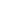 Dobrý den,potvrzuji objednávku na pobyt se službami v termínu 14.1.-22.1.2024